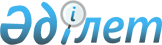 Об установлении квоты рабочих мест для трудоустройства лиц, состоящих на учете службы пробации, также лиц освобожденных из мест лишения свободы и граждан из числа молодежи, потерявших или оставшихся до наступления совершеннолетия без попечения родителей, являющихся выпускниками организаций образования Мактааральского района на 2022 годПостановление акимата Мактааральского района Туркестанской области от 13 апреля 2022 года № 254
      В соответствии с подпунктом 7) статьи 18 Трудового кодекса Республики Казахстан подпунктом 2) пункта 1 статьи 18 Уголовно-исполнительного кодекса Республики Казахстан пунктом 2 статьи 31 Закона Республики Казахстан "О местном государственном управлении и самоуправлении в Республике Казахстан", подпунктами 7), 8), 9) статьи 9 Закона Республики Казахстан "О занятости населения" акимат Мактааральского района ПОСТАНОВЛЯЕТ:
      1. Установить квоту рабочих мест для трудоустройства лиц, состоящих на учете службы пробации согласно приложению 1.
      2. Установить квоту рабочих мест для трудоустройства лиц, освобожденных из мест лишения свободы согласно приложению 2.
      3. Установить квоту рабочих мест для трудоустройства граждан из числа молодежи, потерявших или оставшихся до наступления совершеннолетия без попечения родителей, являющихся выпускниками организаций образования согласно приложению 3.
      4. При установлении квоты рабочих мест на 2022 год для трудоустройства лиц, состоящих на учете службы пробации согласно приложению 1, и освобожденных из мест лишения свободы согласно приложению 2, строго соблюдать требования подпункта 3) пункта 2 статьи 26 Трудового кодекса Республики Казахстан.
      5. Контроль за исполнением настоящего постановления возложить на заместителя акима района Ешанкуловой А.К.
      6. Настоящее постановление вводится в действие по истечении десяти календарных дней после дня его первого официального опубликования. Перечень организаций Мактааральского района для которых устанавливается квота рабочих мест для трудоустройства лиц, состоящих на учете службы пробации Перечень организаций Мактааральского района для которых устанавливается квота рабочих мест для трудоустройства лиц, освобожденных из мест лишения свободы Перечень организаций Мактааральского района для которых устанавливается квота рабочих мест для трудоустройства граждан молодежи, потерявших или оставшихся до наступления совершеннолетия без попечения родителей, являющихся выпускниками организаций образования
					© 2012. РГП на ПХВ «Институт законодательства и правовой информации Республики Казахстан» Министерства юстиции Республики Казахстан
				
      Аким Мактааральского района

Б.Асанов
Приложение 1 к
постановлению акимата
Мактааральского района
от "13" апрель 2022 года
№ 254
№
Наименование организации
Списочная численность работников
Размер квоты (% от списочной численности работников)
Количество рабочих мест для лиц, состоящих на учете службы пробации
1.
Коммунальное государственное учреждение "Центр занятости населения" акимата Мактааральского района
42
2,3%
1
2.
Коммунальное государственное учреждение "Мырзакент-Кызмет" акимата Мактааральского района
71
1,4%
1
3.
Государственное коммунальное предприятие на праве хозяйственного ведения "Мактаарал-Сервис" отдела жилищно- коммунального хозяйства, пассажирского транспорта и автомобильных дорог Мактааральского района
66
1,5%
1
Всего
179
3Приложение 2 к
постановлению акимата
Мактааральского района
от "13" апрель 2022 года
№ 254
№
Наименование организации
Списочная численность работников
Размер квоты (% от списочной численности работников)
Количество рабочих мест для лиц, освобожденных из мест лишения свободы
1.
Коммунальное государственное учреждение "Центр занятости населения" акимата Мактааральского района
42
2,3%
1
2.
Коммунальное государственное учреждение "Мырзакент-Кызмет" акимата Мактааральского района
71
1,4%
1
3.
Государственное коммунальное предприятие на праве хозяйственного ведения "Мактаарал-Сервис" отдела жилищно- коммунального хозяйства, пассажирского транспорта и автомобильных дорог Мактааральского района
66
1,5%
1
Всего
179
3Приложение 3 к
постановлению акимата
Мактааральского района
от "13" апрель 2022 года
№ 254
№
Наименование организации
Списочная численность работников
Размер квоты (% от списочной численности работников)
Количество рабочих мест для трудоустройства граждан, из числа молодежи, потерявших или оставшихся до наступления совершеннолетия без попечения родителей, являющихся выпускниками организаций образования
1.
Коммунальное государственное учреждение "Центр занятости населения" акимата Мактааральского района
42
2,3%
1
2.
Коммунальное государственное учреждение "Мырзакент-Кызмет" акимата Мактааральского района
71
1,4%
1
3.
Государственное коммунальное предприятие на праве хозяйственного ведения "Мактаарал-Сервис" отдела жилищно- коммунального хозяйства, пассажирского транспорта и автомобильных дорог Мактааральского района
66
1,5%
1
Всего
179
3